SAISON 2023/2024FLECHETTESCHAMPIONNAT PHOENIX 8 POOL ROCHEFORTAISFORMEZ VOS EQUIPESINSCRIPTIONS  pour le  7 OCTOBREREUNION DES CAPITAINES : OCTOBRE 2023DISTRIBUTION DES DOSSIERS (licences + calendriers)DEBUT DU CHAMPIONNAT : Par Equipes – Octobre 2023En Doublettes – Janvier 2024PRIX DE LA LICENCE : 34 € ParJoueurCheques à l’ordre    8 POOL ROCHEFORTAISInscriptions :   	50 € Par Equipe			30 € Par Doublette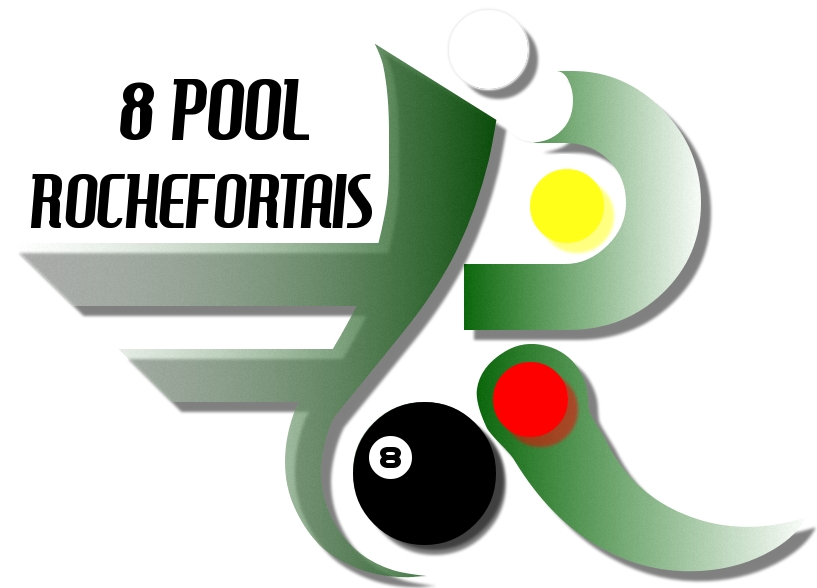 